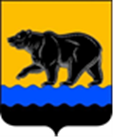 СЧЁТНАЯ ПАЛАТА ГОРОДА НЕФТЕЮГАНСКА16 мкрн., д. 23, помещение № 97, г. Нефтеюганск, Ханты-Мансийский автономный округ - Югра(Тюменская область), 628310, телефон: 20-30-54, факс: 20-30-63 е-mail: sp-ugansk@mail.ru_____________________________________________________________________________________ЗАКЛЮЧЕНИЕ на проект изменений в муниципальную программу города Нефтеюганска «Развитие транспортной системы в городе Нефтеюганске»Счётная палата города Нефтеюганска на основании статьи 157 Бюджетного кодекса Российской Федерации, Положения о Счётной палате города Нефтеюганска, утверждённого решением Думы города Нефтеюганска от 22.12.2021 № 56-VII, рассмотрев проект изменений в муниципальную программу города Нефтеюганска «Развитие транспортной системы в городе Нефтеюганске» (далее по тексту – проект изменений), сообщает следующее:1. При проведении экспертно-аналитического мероприятия учитывалось наличие экспертизы:1.1. Департамента финансов администрации города Нефтеюганска на предмет соответствия проекта муниципальной программы бюджетному законодательству Российской Федерации и возможности финансового обеспечения его реализации из бюджета города Нефтеюганска.1.2. Департамента экономического развития администрации города Нефтеюганска на предмет соответствия:- требованиям, установленными нормативными правовыми актами Российской Федерации, автономного округа и города Нефтеюганска об инвестиционной деятельности, осуществляемой в форме капитальных вложений, а также в сфере управления проектной деятельностью;-Порядку принятия решения о разработке муниципальных программ города Нефтеюганска, их формирования, утверждения и реализации, утверждённому постановлением администрации города Нефтеюганска от 18.04.2019 № 77-нп «О модельной муниципальной программе города Нефтеюганска, порядке принятия решения о разработке муниципальных программ города Нефтеюганска, их формирования, утверждения и реализации» (далее – Порядок от 18.04.2019 № 77-нп);-структурным элементам, целям муниципальной программы;-срокам её реализации, задачам муниципальной программы;-целевым показателям, характеризующим результаты её реализации, целям муниципальной программы и ее структурным элементам.2. Предоставленный проект изменений соответствует Порядку от 18.04.2019 № 77-нп, при этом в паспорте муниципальной программы в строке «Объёмы финансового обеспечения за весь период реализации» не указана единица измерения «тыс. рублей», рекомендуем дополнить проект изменений. 3. Проектом изменений планируется:3.1. Увеличить объём финансирования муниципальной программы по направлению (подпрограмме) I «Автомобильные дороги» региональному проекту «Региональная и местная дорожная сеть» ответственному исполнителю департаменту жилищно-коммунального хозяйства администрации города Нефтеюганска за счёт средств местного бюджета на сумму 6 652,530 тыс. рублей на ремонт автомобильных дорог в рамках национального проекта «Безопасные и качественные дороги» по ул. Набережная, ул. Транспортная, ул. Энергетиков.При формировании проекта бюджета на 2024 год цена ремонта по указанным объектам планировалась с учётом нормативов, утверждённых постановлением администрации города Нефтеюганска от 10.10.2022 № 152-нп «Об утверждении нормативов финансовых затрат на капитальный ремонт, ремонт и содержание автомобильных дорог общего пользования местного значения города Нефтеюганска и Правил расчёта размера ассигнований бюджета города Нефтеюганска на капитальный ремонт, ремонт и содержание автомобильных дорог общего пользования местного значения города Нефтеюганска». После проведения негосударственной экспертизы проектной документации в части проверки сметной стоимости цена ремонта по объектам увеличилась на 6 652,530 тыс. рублей, в результате чего возникла необходимость дополнительного финансирования программного мероприятия. 	3.2. Внести изменения в таблицы 3, 4, 5 в части наименования целевых показателей 6, 7 в целях устранения замечаний Департамента дорожного хозяйства и транспорта Ханты-Мансийского автономного округа - Югры и департамента экономического развития администрации города Нефтеюганска (показатель 6 принят в соответствии с постановлением Правительства Ханты-Мансийского автономного округа – Югры от 31.10.2021 № 485-п «О государственной программе Ханты-Мансийского автономного округа – Югры «Современная транспортная система», показатель 7 принят в соответствии с решением Думы от 20.12.2023 № 458-VII «Об утверждении Стратегии социально-экономического развития муниципального образования город Нефтеюганск до 2036 года с целевыми ориентирами до 2050 года»).4. В обоснование планируемых расходов представлены положительные заключения негосударственной экспертизы, проведённой ООО «Югорский экспертный центр», при этом сметная стоимость определена в уровне цен по состоянию на 3 квартал 2023 года.Рекомендуем оценить реалистичность исполнения указанного мероприятия.Информацию о решениях, принятых по результатам рассмотрения рекомендаций, необходимо направить в адрес Счётной палаты до 20.02.2024 года.Председатель 								         С.А. Гичкина Исполнитель:инспектор инспекторского отдела № 2Счётной палаты города НефтеюганскаБатаева Лариса Николаевна8 (3463) 20-39-48Исх. от 13.02.2024 № СП-63-4 